Český jazz 1955-  fotoStudio 5 – Karel Velebný-ts, vib; Jan Konopásek-fl, bs; Artur Hollitzer-vtb; Vladimír Tomek-g; Luděk Hulan-b; Ivan Dominák-dr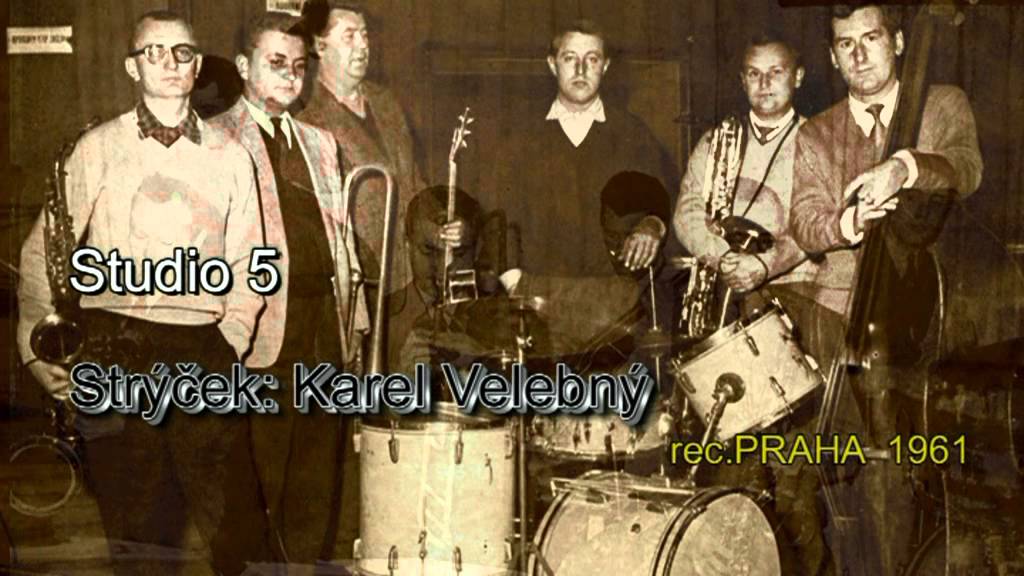 Zleva: Velebný, Hollitzer, Tomek, Dominák, Konopásek, Hulan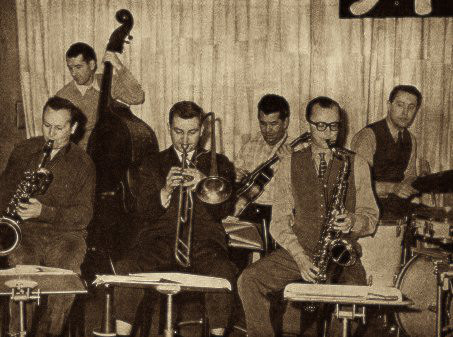 Zleva: Konopásek, Hulan, Hollitzer, Tomek, Velebný, DominákMalá EP deska, ale naše!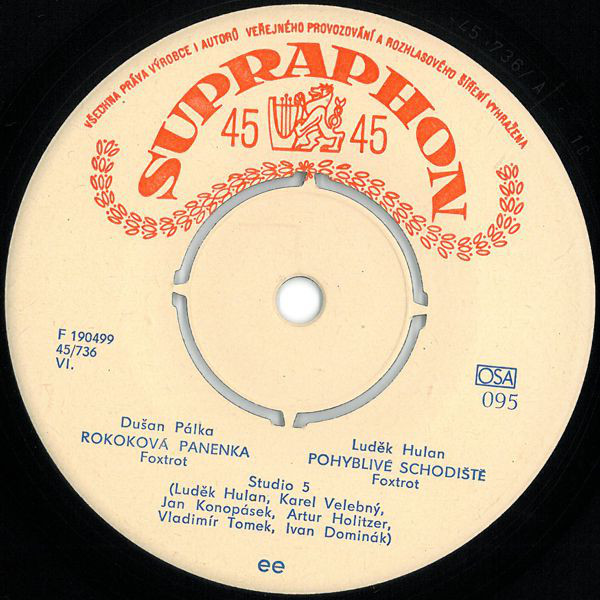 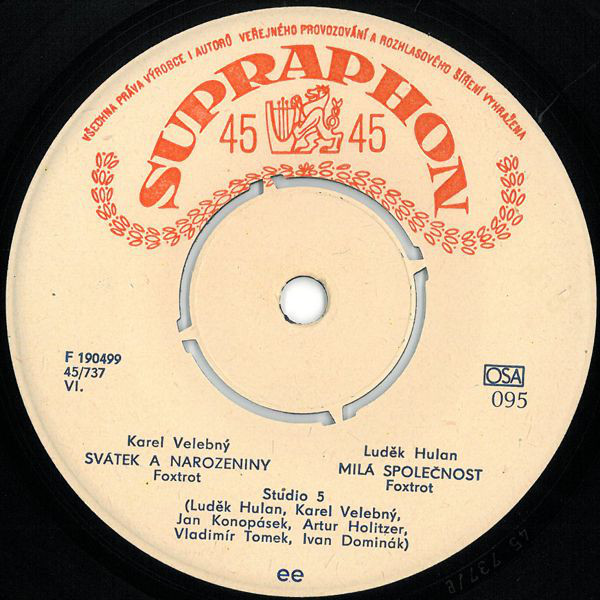 Ukázka anonymního „obalu“: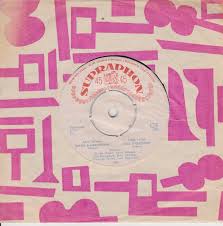 To na export se vývozní společnost Artia jinak snažila: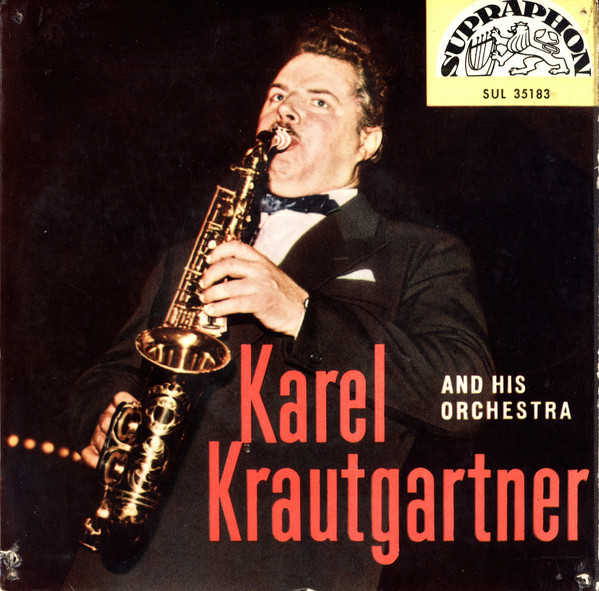 I zadní strana obalu byla potištěna „k věci“: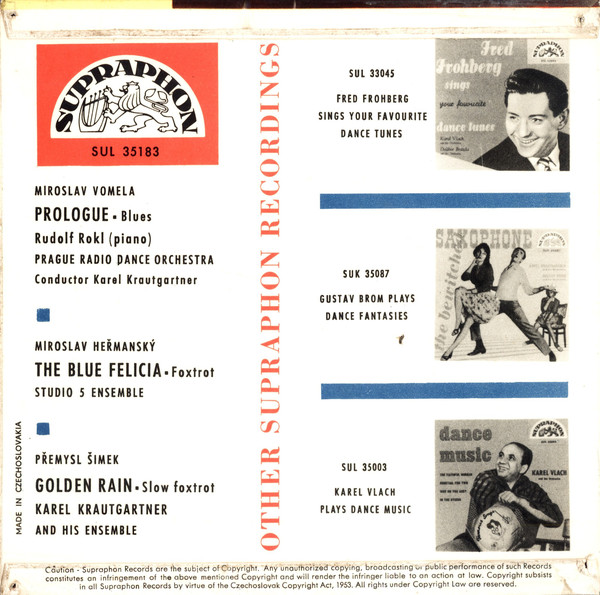 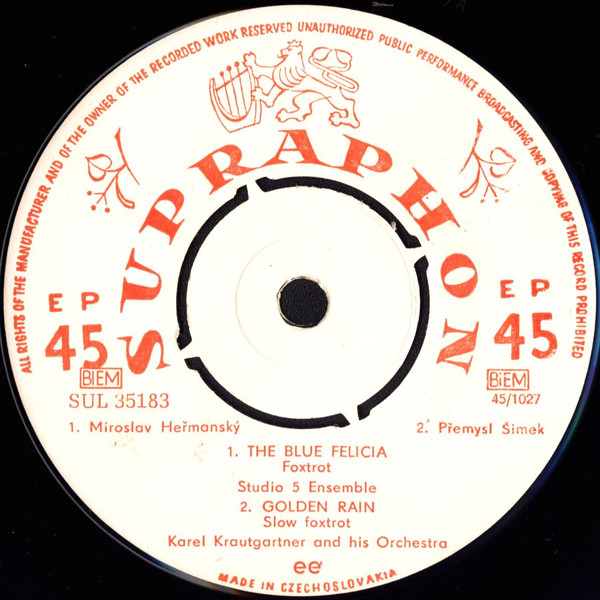 Tento exportní obal velké vinylové LP desky…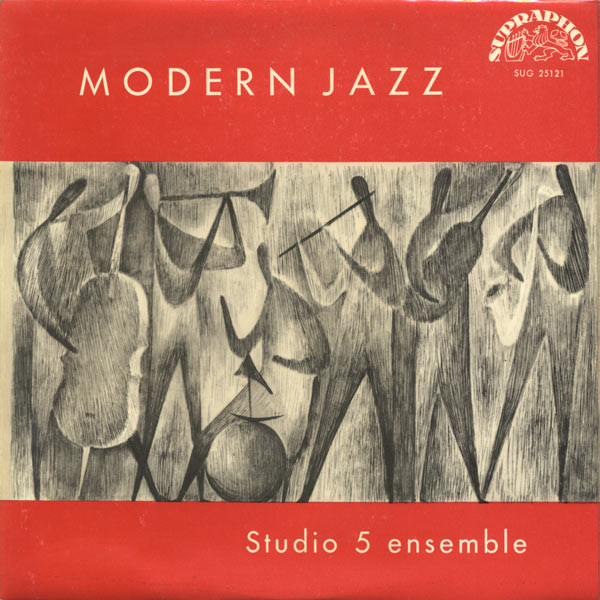 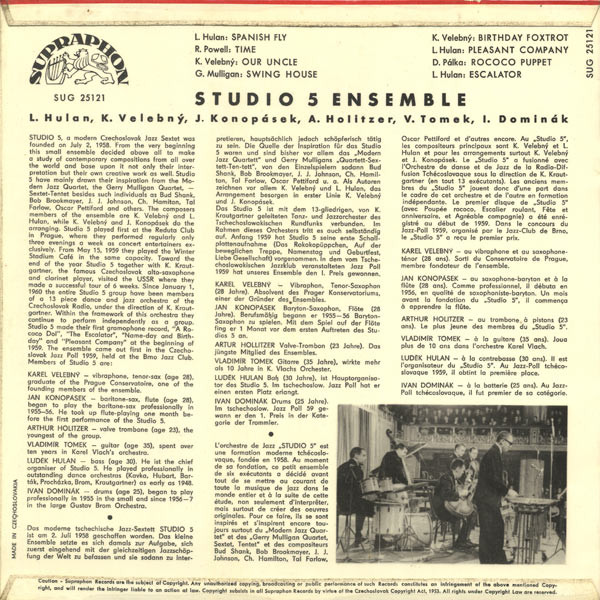 …pak převzala vzorná brněnská reediční značka Indies Happy Trail na první CD Studia 5: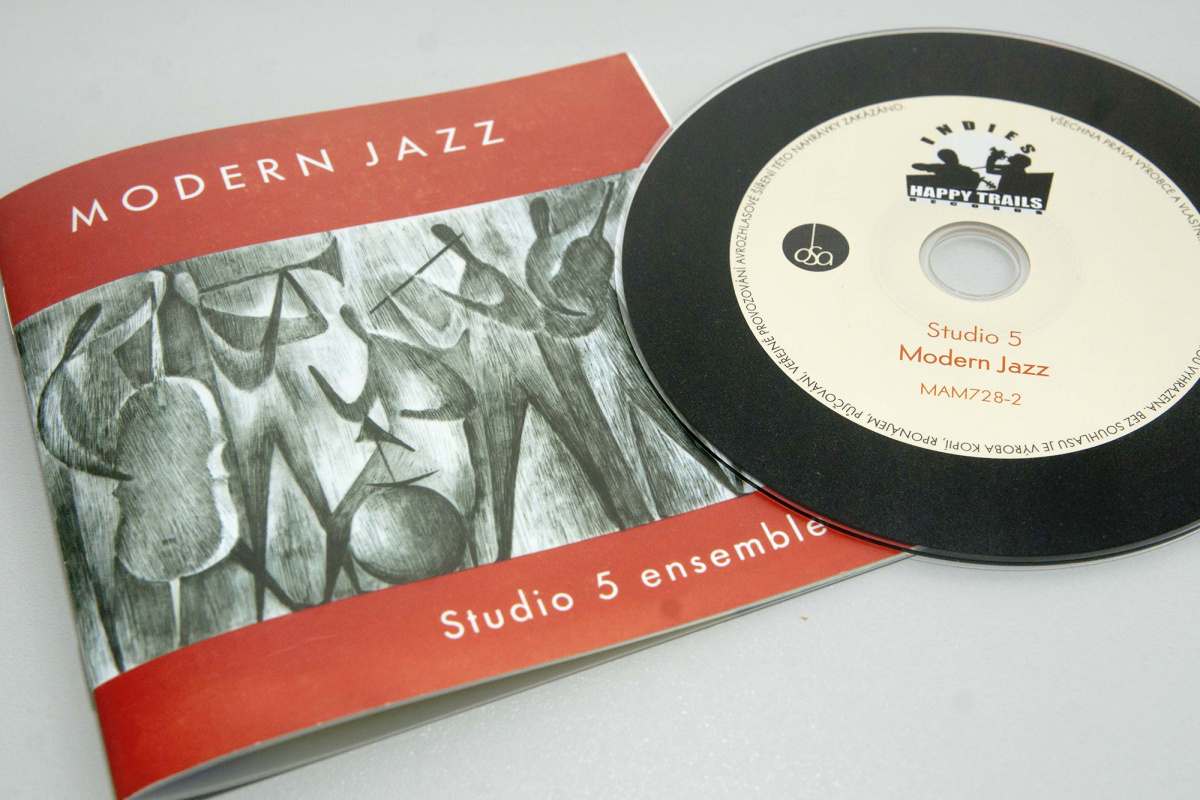 Antologie Českoslovenští jazzoví sólisté (1964; nalezena jen exportní verze v angličtině)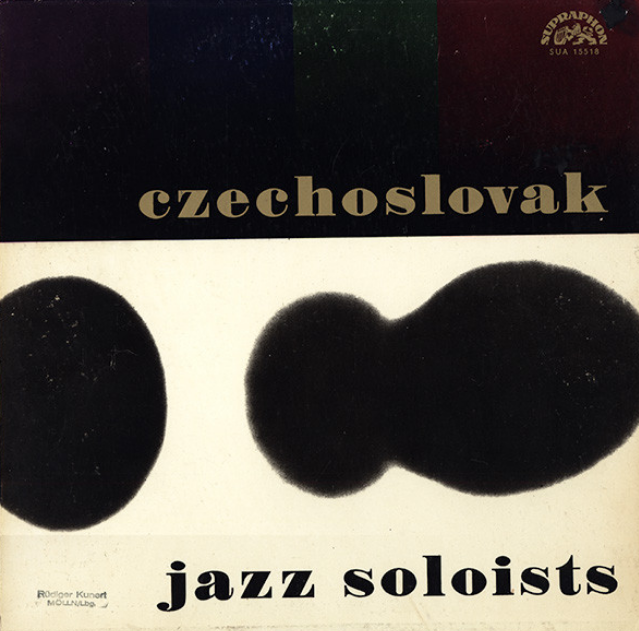 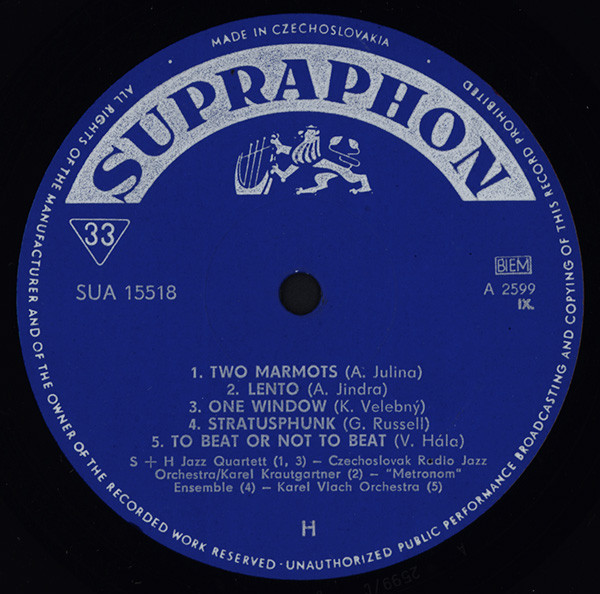 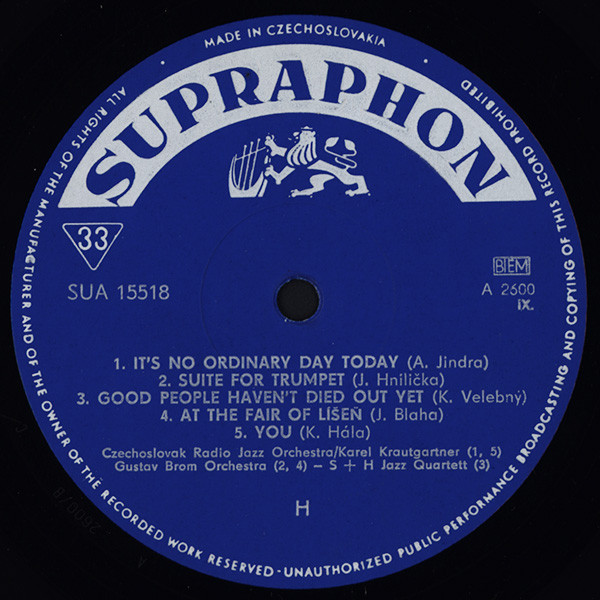 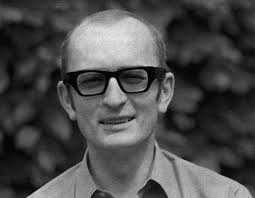 Karel Velebný kdysi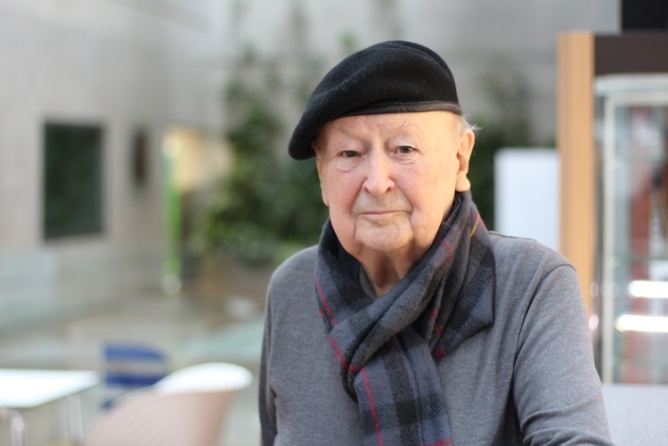 Jan Konopásek současný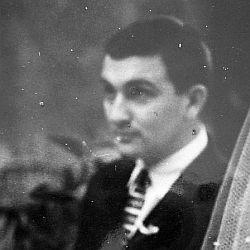 Milan Pilar (výřez ze svatebního foto)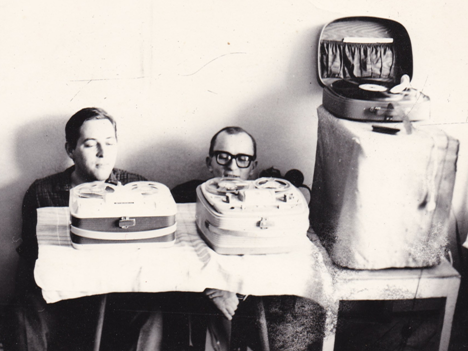 Pavel Staněk na návštěvě u Karla Velebného (1964; autor Jan D.)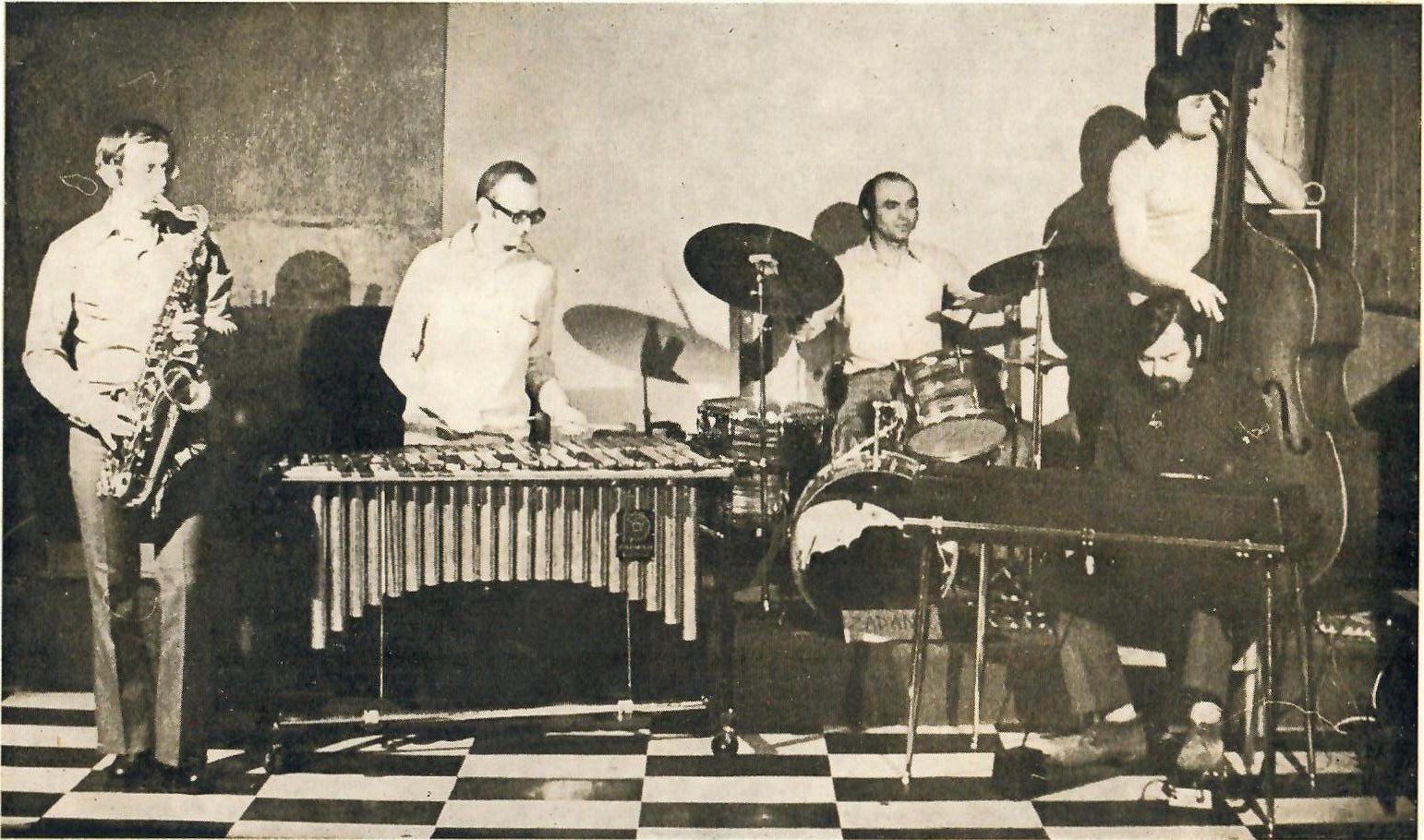 Jedno z pozdějších obsazení SHQ: Rudolf Ticháček, Karel Velebný, Josef Vejvoda, Petr Kořínek. Karel Růžička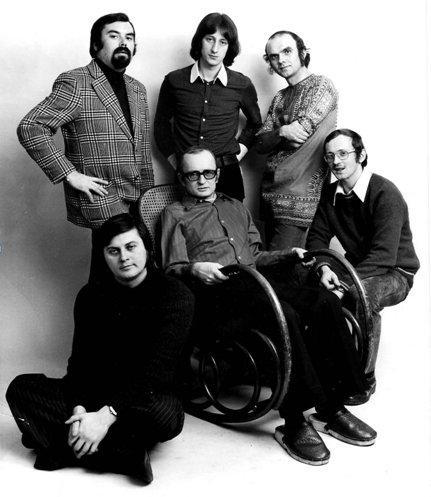 Malá obměna: nahoře Růžička, Jiří Tomek-perc, Vejvoda; dole Kořínek, Velebný, Ticháček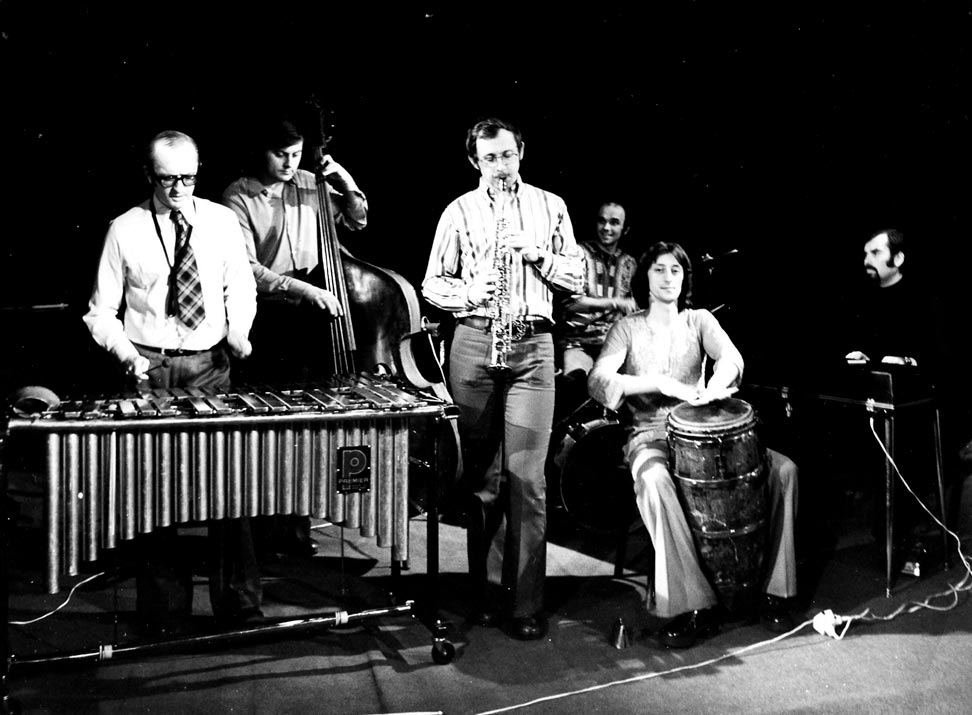 Titíž na pódiu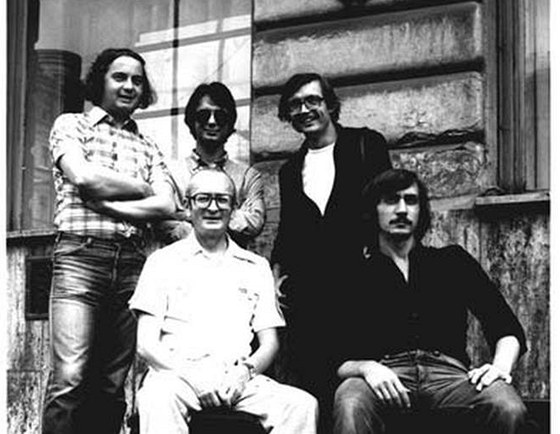 Nahoře: František Uhlíř, Milan Vitoch, Emil Viklický. Dole: Karel Velebný, Tony ViktoraPoslední Velebného spoluhráči, Uhlíř a Viklický, mezi nimi jeden dávný, Laco Tropp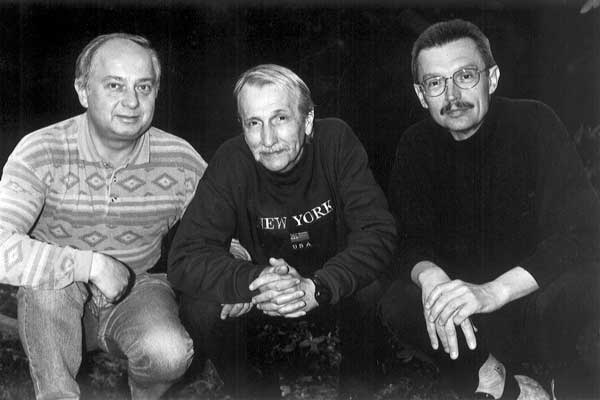 Metronom – Ivo Preiss-tp, Zdeněk Pulec-tbMetronomCzech jazz combo, active 1961–1965. Members: Ivo Preis (trumpet), Miroslav Rücker or Miroslav Krýsl (saxophone), Zdeněk Pulec (trombone), Vítězslav Voborník (piano), Rudolf Dašek (guitar), Jan Arnet or Vladimír Hora (double bass), Karel Turnovský (drums).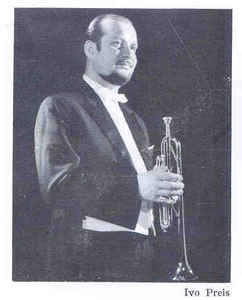 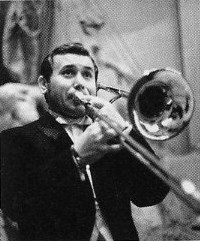 Zdeněk PulecGustav Brom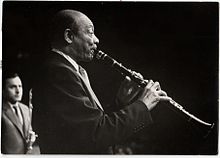 Na jaře a v létě roku 1960 měl Orchestr Gustava Broma vzácného hosta – Edmonda Halla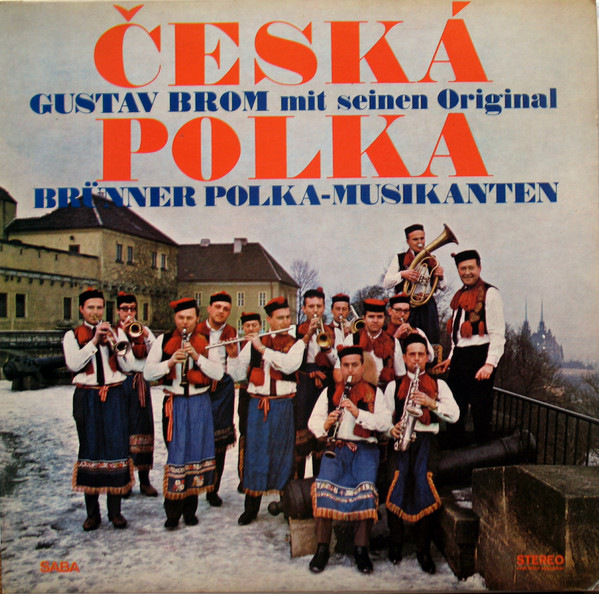 Orchestr Gustava Broma, jak ho neznáme – na Špilberku roku 1968 pro album SABA/MPS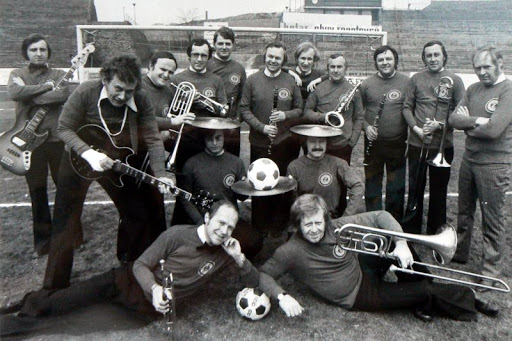 Ještě novější foto na stadionu Zbrojovky Brno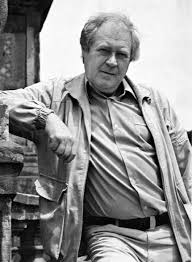 „Jen si blbněte“, myslí si asi pan kapelník. „Za hodinu natáčíme!“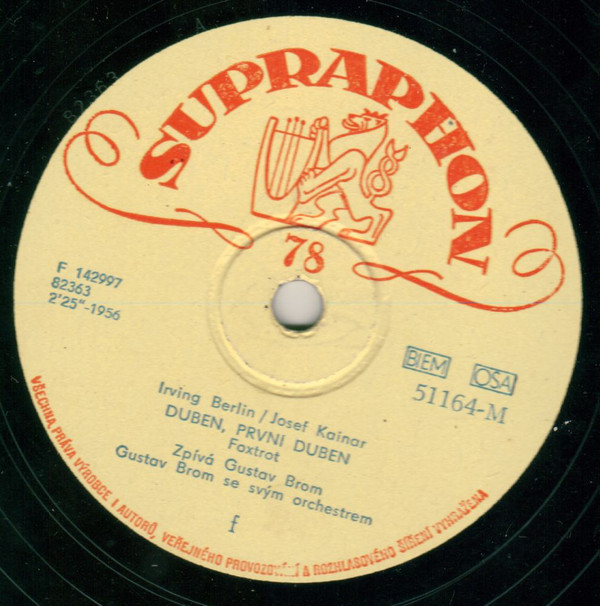 Roku 1956 ještě na šelaku. Tuto desku vysílal Československý rozhlas 1. dubna každoročně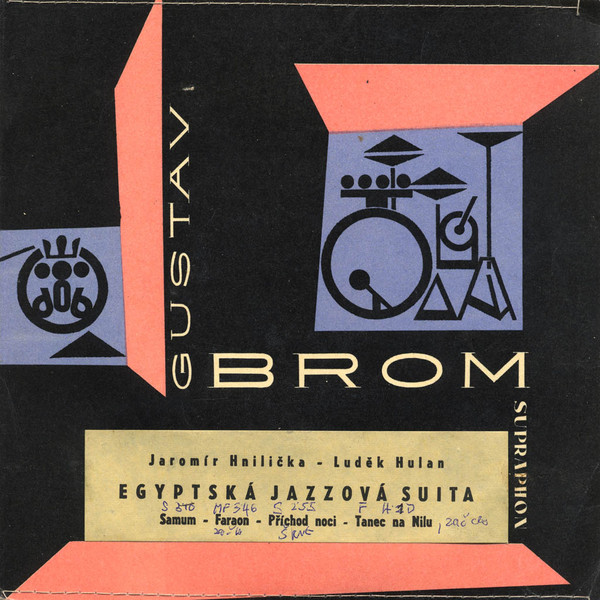 Už před rokem 1960 polo-individuální obal s přelepkou – ten pokrok!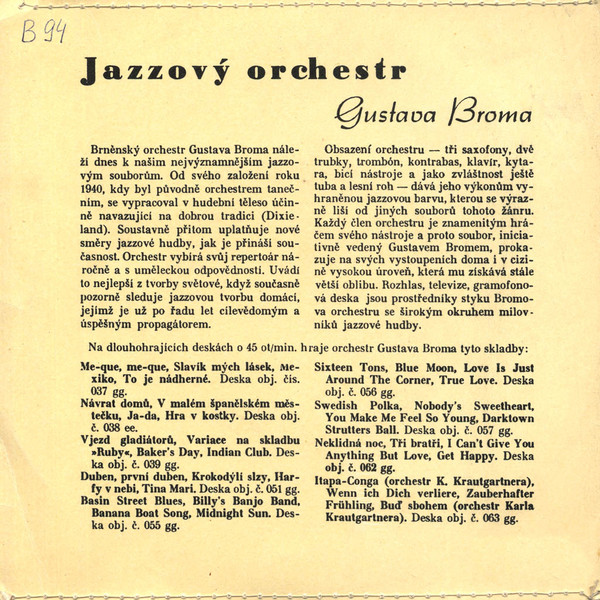 Konečně i alespoň krátký komentář na zadní straně, dosud nevyužívané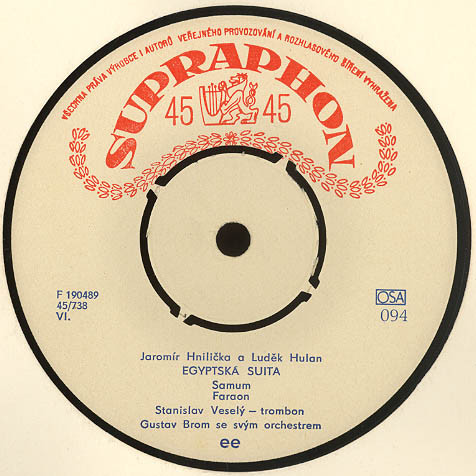 První pokus o cyklickou skladbu (4 části), nahrána 4. 6. 1957Karel Krautgartner a Jazzový orchestr Československého rozhlasu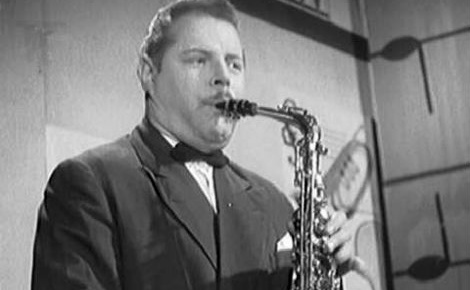 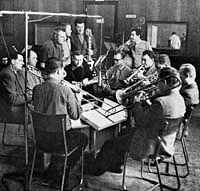 Karel Vlach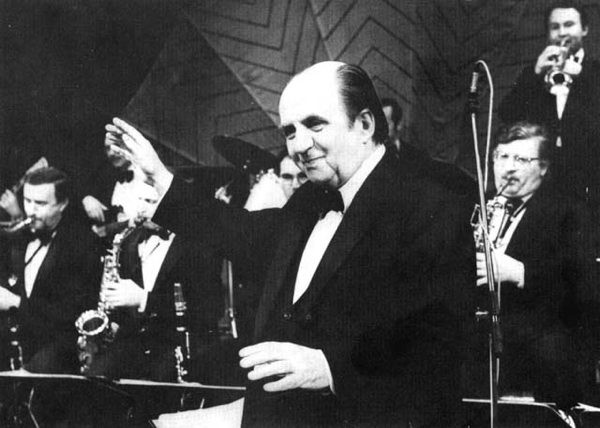 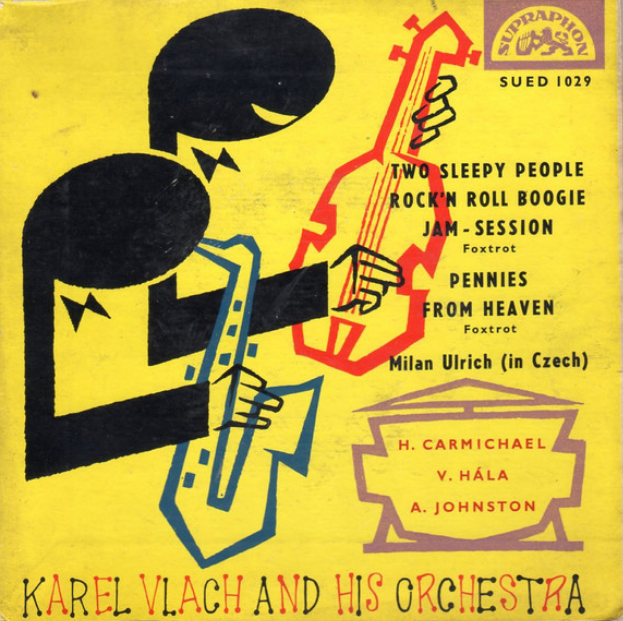 Pouze tato evidence existence Milana Ulricha, saxofonisty orchestru – žádné foto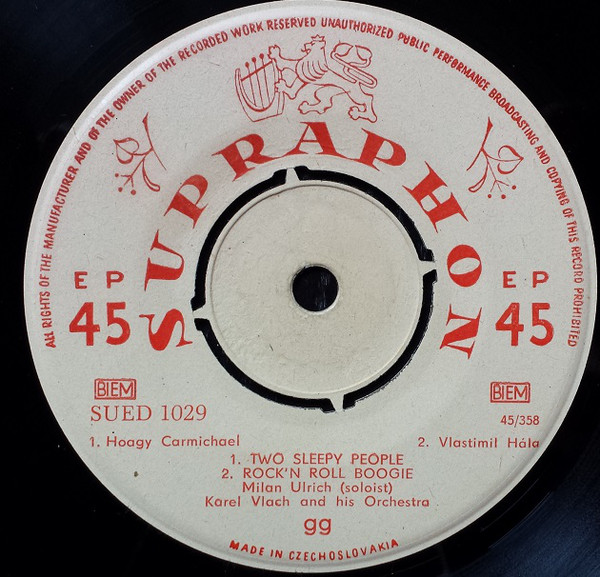 Proměny SHQ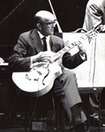 Kytarista Antonín Julina vystřídal Pavla Sta’nka (vojna)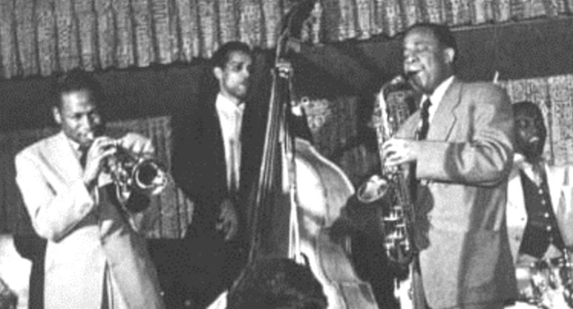 Kontrabasista Jan Arnet nahradil Milana Pilara po jeho emigraci. Později, roku 1970, už rovněž v emigraci, hrál s Jazz Messergers Arta Blakeyho a stihl s ním i natočit jedno albumTak přece jen lze nalézt obrázky oné antologie, pouze musíme vyhovět tehdejším pravidlům pravopisu a žádat „džez“.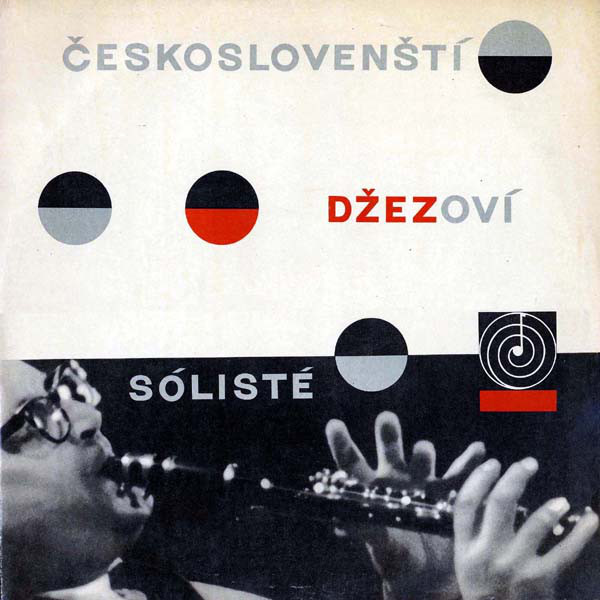 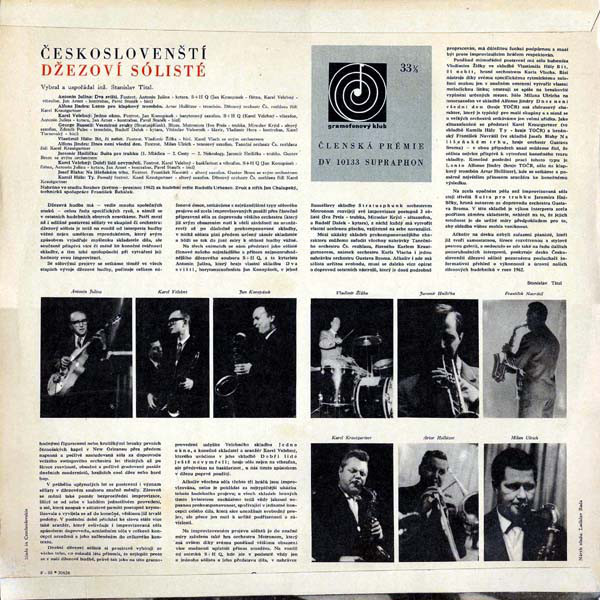 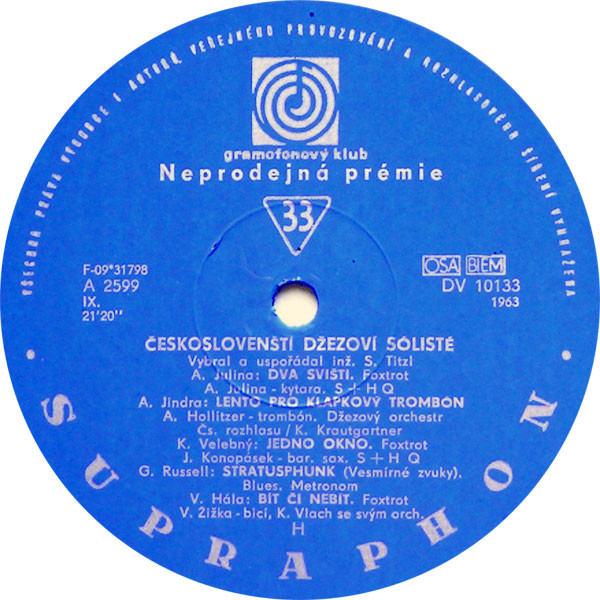 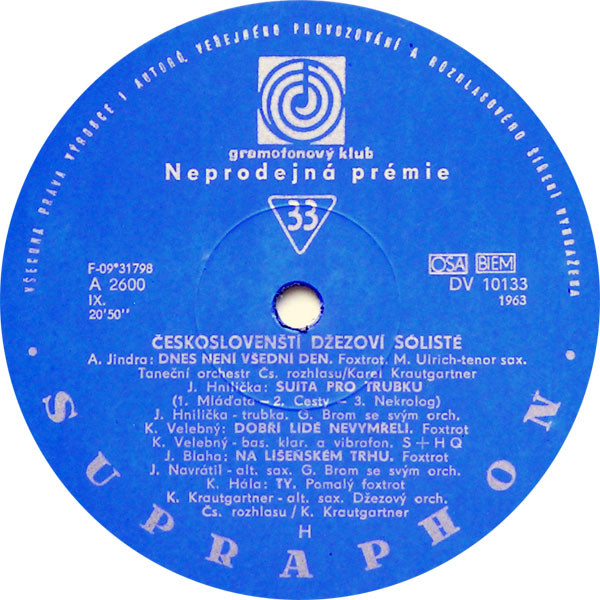 A ještě pár dalších sólistů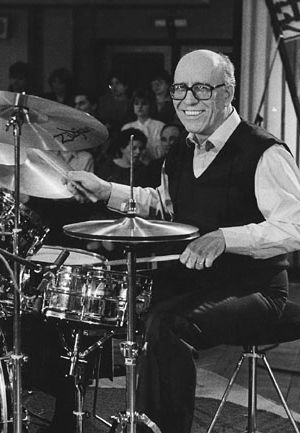 Vladimír Žižka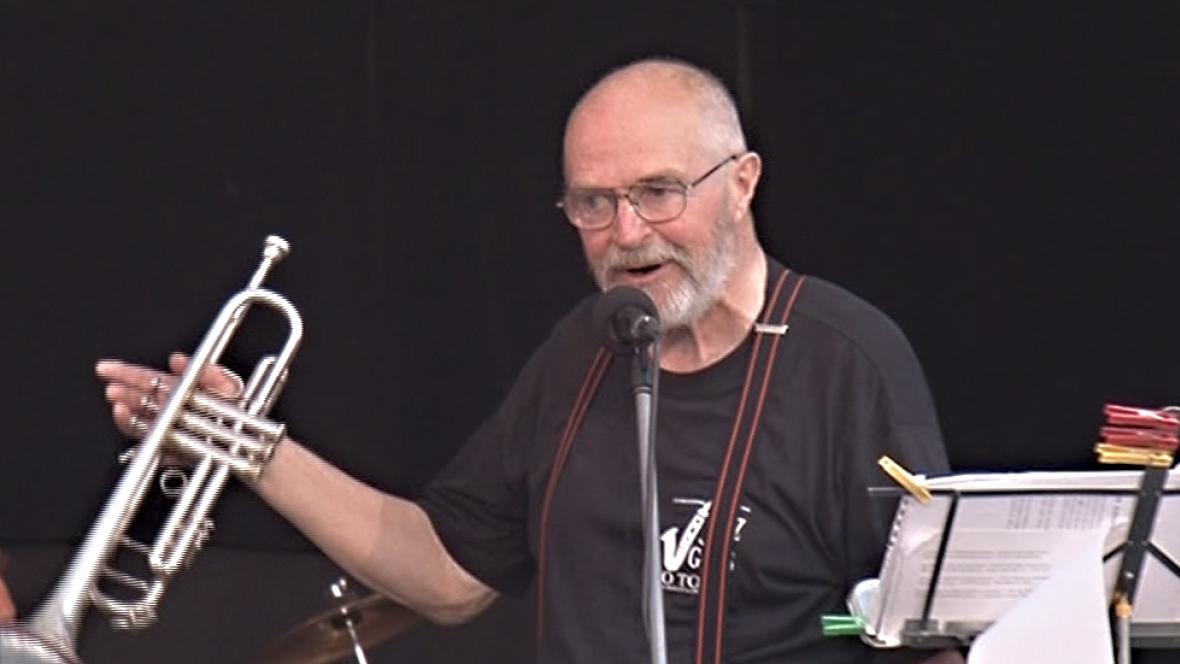 Jaromír Hnilička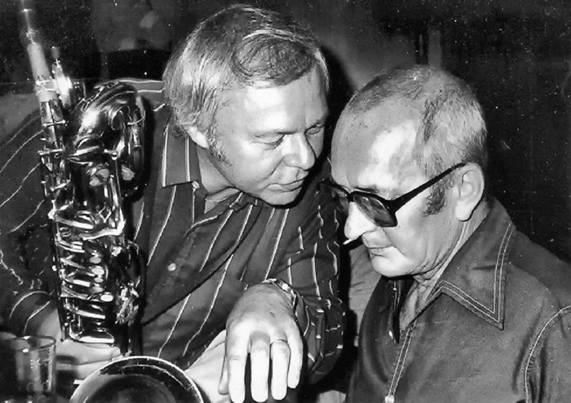 Josef Audes (Orchestr Gustava Broma) a Karel VelebnýA je tu první velký vinyl, roku 1965 celý věnovaný jedinému jazzmanovi…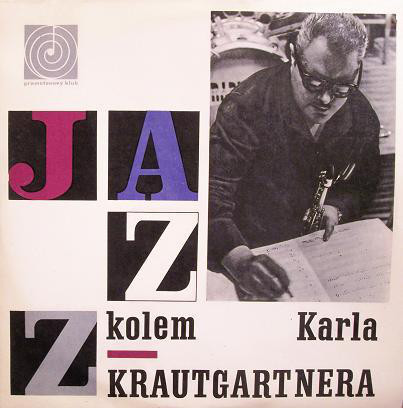 …a jeho velmi pečlivá vinylová reedice z roku 2008…z Japonska!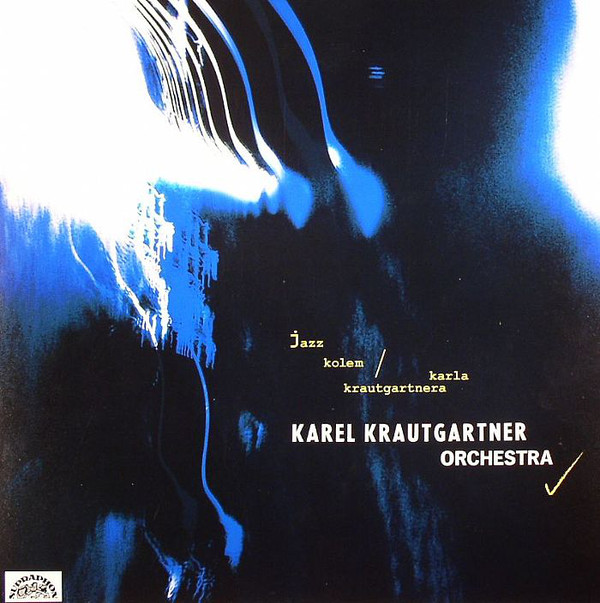 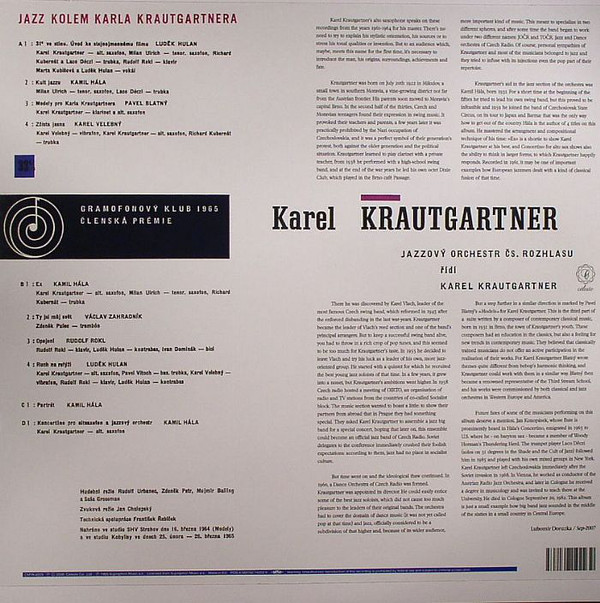 Junior Trio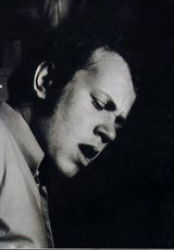 Jan Hammer Jr. kdysi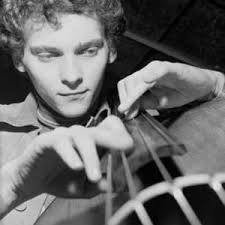 Miroslav Vitouš tehdy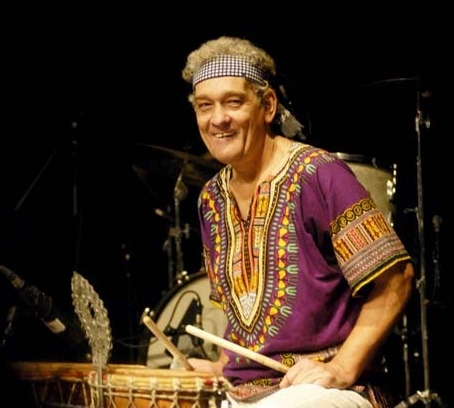 Alan Vitouš současnýJan Hammer s bratry Vitoušovými doprovází zpívající rodiče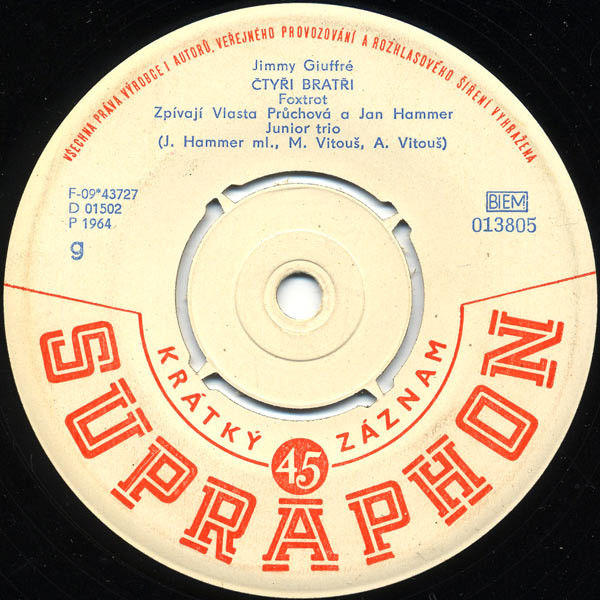 Junior Trio už jako samostatná jednotka na antologii Jazz v Československu 1964 (track 2)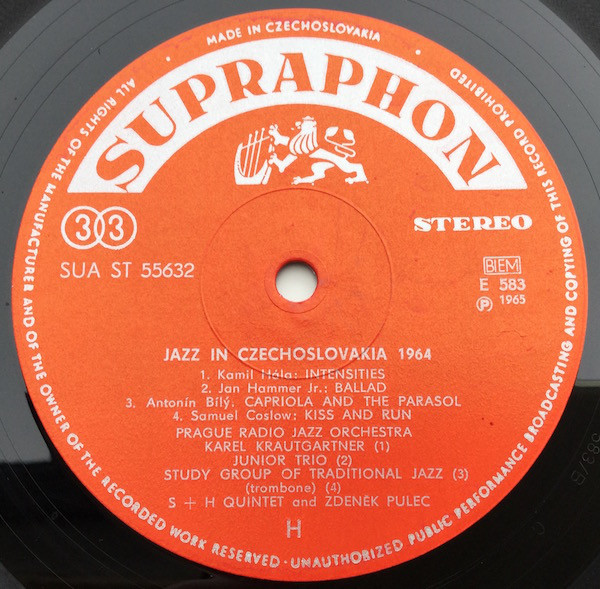 O rok později už dostali dva tracky, 2 a 3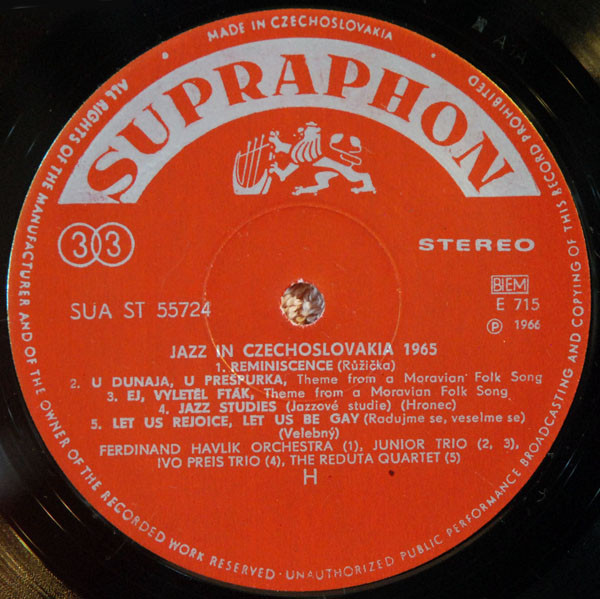 Album Motus bylo nahráno 9. února – 17. března 1971 v pražském studiu Mozarteum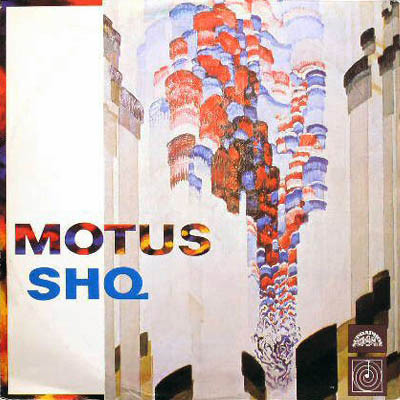 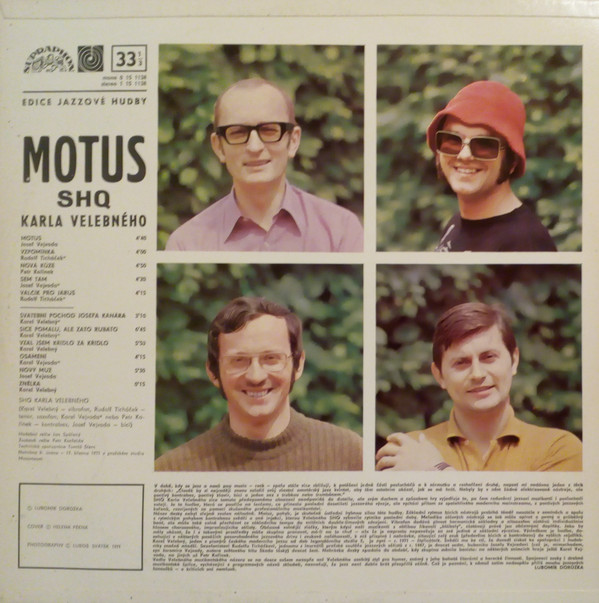 Nahoře: Velebný, vejvoda, dole Ticháček, KořínekAlbum Jazzové nebajky bylo nahráno ve studiu A, červen 1972 – přibyl klavírista Karel Růžička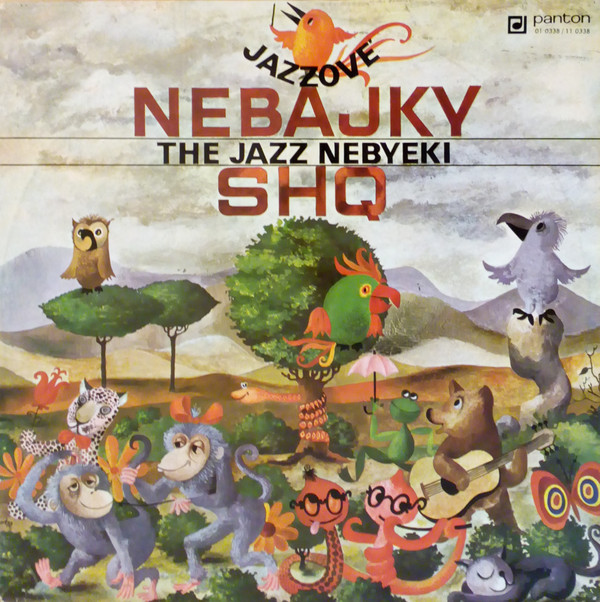 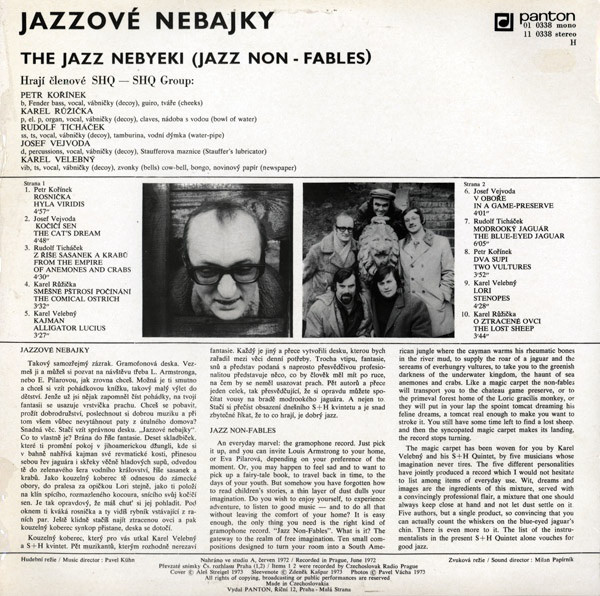 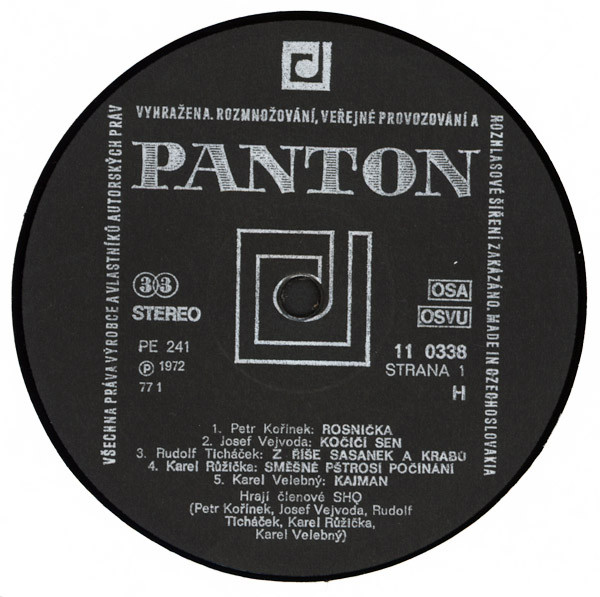 Reverz obalu tradičně vzorné CD reedice na labelu Indies Happy Trails (2016)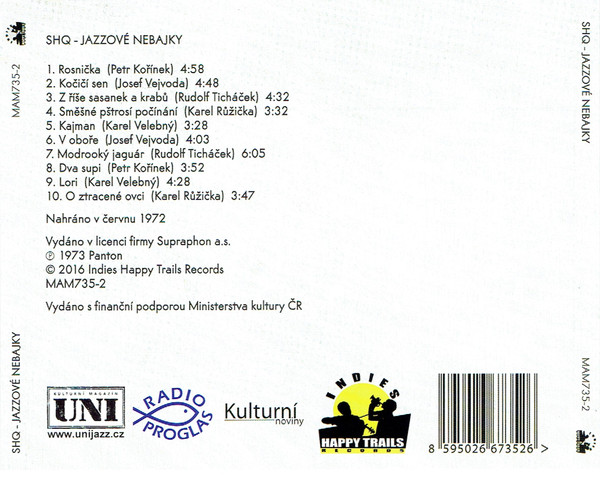 Laco Déczi – ze sidemana leader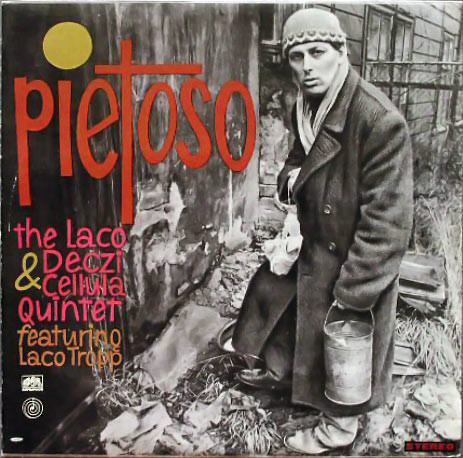 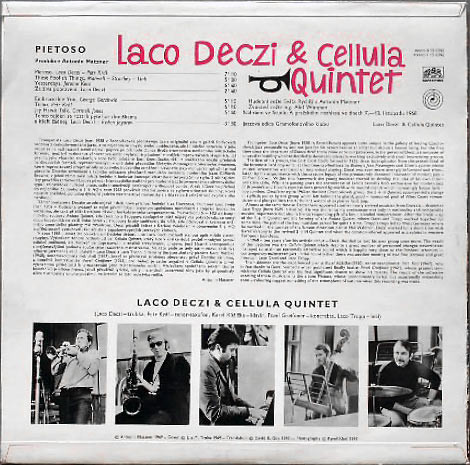 Laco Déczi-tp, Petr Král-ts, Karel Růžička-p, Pavel Greifoner-b, Laco Tropp-drNahráno 7.–13. listopadu 1968 v Čs. rozhlase PrahaPřestup od pražského labelu Panton k bratislavskému Opusu a rozšíření kapely (viz etiketa desky)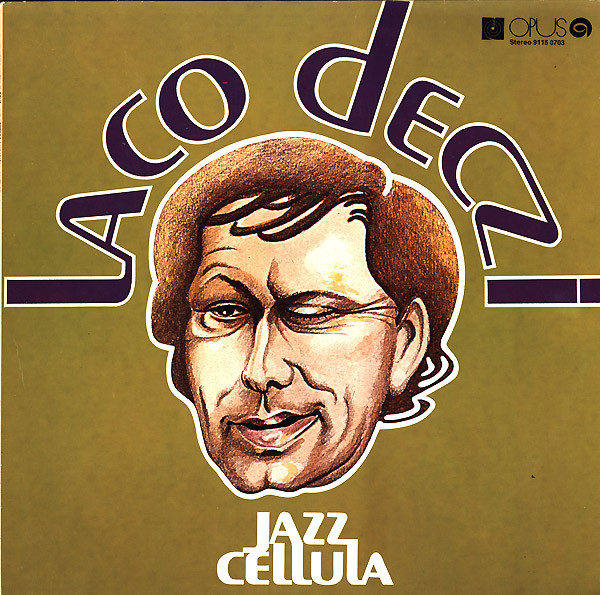 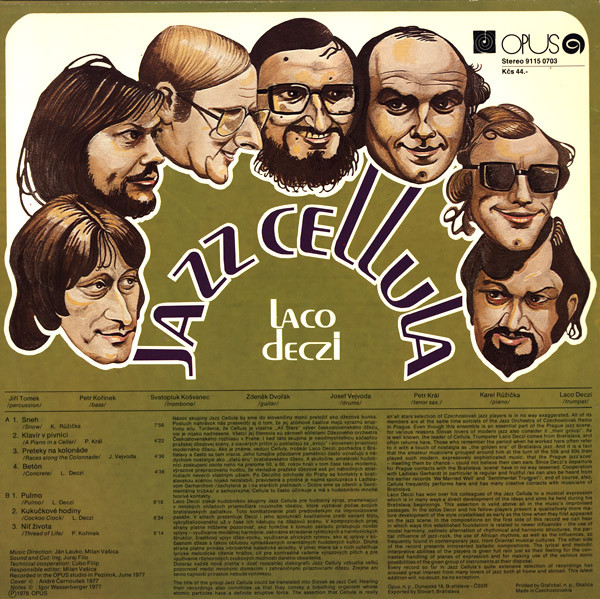 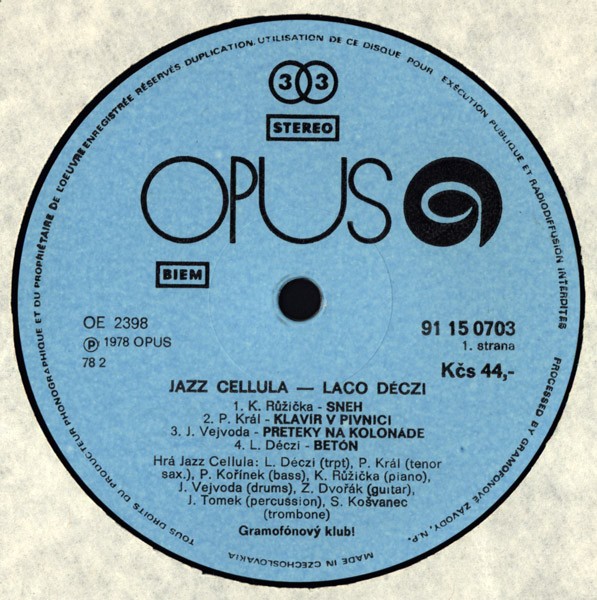 Studio Opus Pezinok, červen 1978Jedeme dál, už mezinárodně: Sonny Costanzo-tb, Dave Weckl-drŽivá nahrávka z Jazz clubu Parnas, 19. březen 1981, opět u Pantonu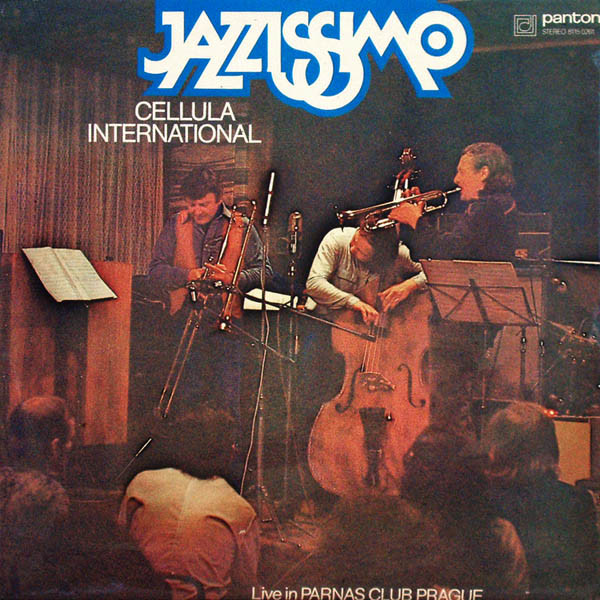 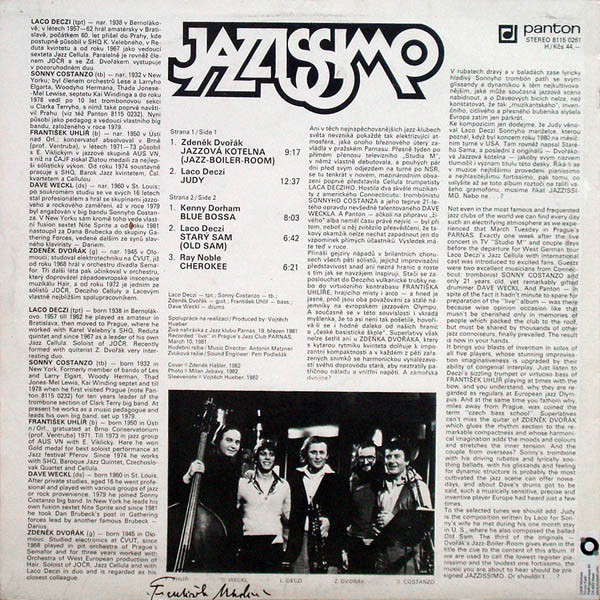 Unikátní meziměstský projekt českého jazzu na poli úprav folklóru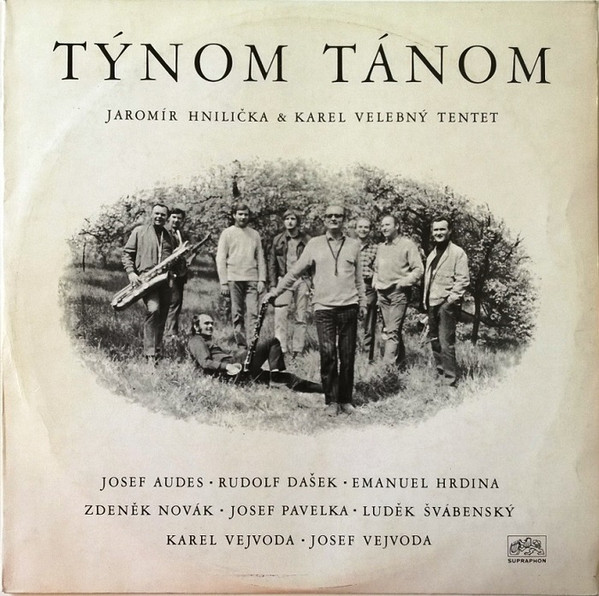 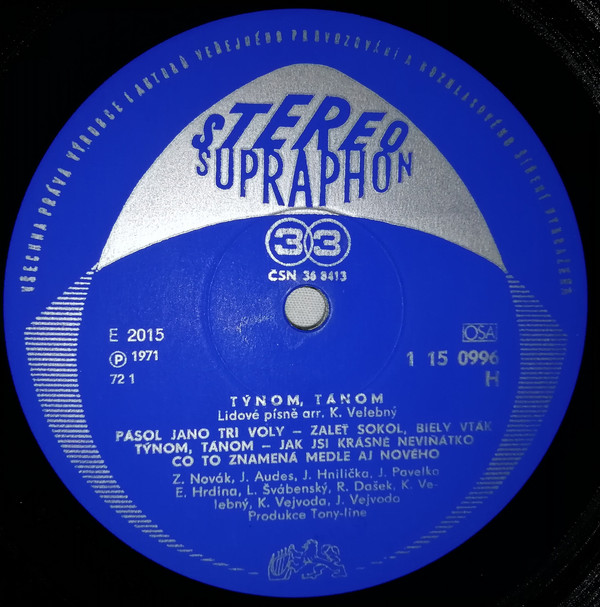 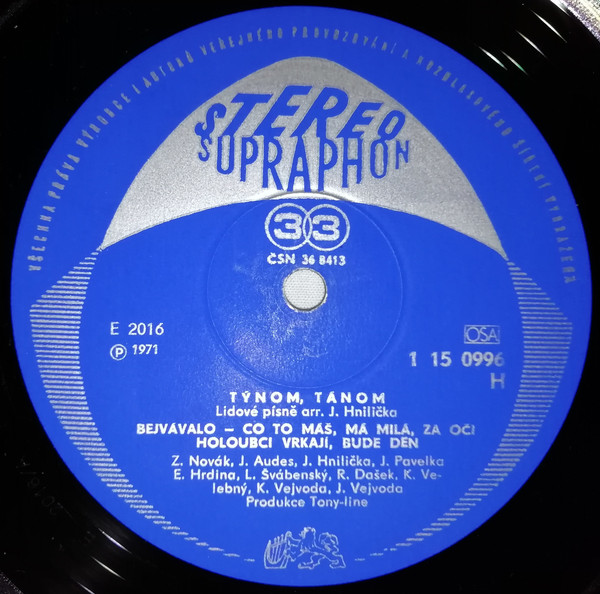 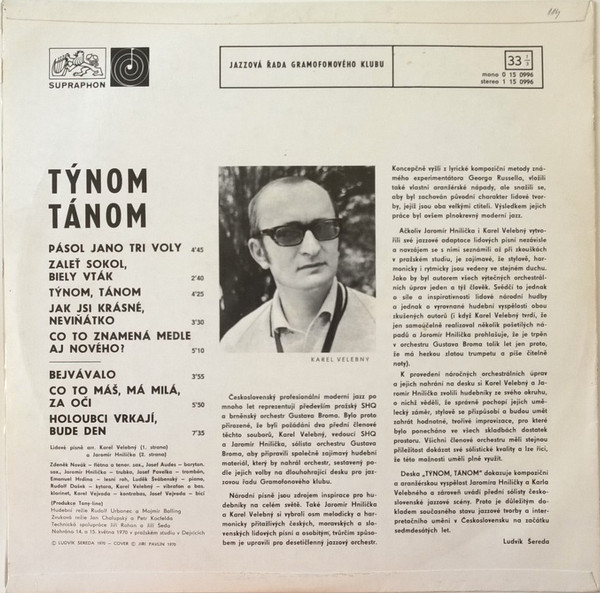 Další z 8 titulů z diskografie Karla Velebného v perfektním provedení Indies Happy Trails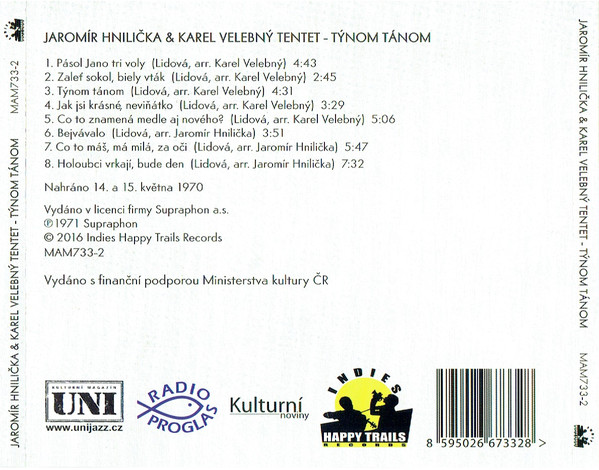 